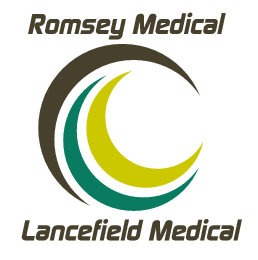 ATTACHMENT:  POSITION DESCRIPTIONPOSITION DESCRIPTIONPosition:		Medical Receptionist, Administration – ClericalDate:			March 2021Responsible to:	Business Manager 			Practice Owner – Dr Noel Cunningham 	Hours of work:	Refer to Employment AgreementAward:		Health Professionals & Support Services Award 2020 and NES	The role of the Medical Receptionist, Administration – Clerical is to facilitate the care of the patients of the clinic by providing a positive patient experience effected by a warm, welcoming and professional service to our patients.  This role supports both medical and non-medical staff in the delivery of high-quality patient services.  The position includes reception and clerical duties to be completed according to priority and is integral to the success of the medical centre.  Key Selection CriteriaEssentialThe ability to maintain a high level of professionalism and confidentialityExcellent communication skills, written and verbal, with a diverse range of peopleSelf-confidence and control to deal with potentially stressful situationsFlexibility to cope with day-to-day variation of tasks and technology changesHigh level computer and keyboarding and numeracy skillsAbility to prioritise tasksUnderstanding of confidentiality regarding patient, staff and clinic detailsFlexibility in working hoursHigh level of personal presentationCommitment to professional development and willingness to undertake training as required to meet the needs of the practiceAbility to work independently, show initiative and work productively within a team environment DesirableRelevant experience in similar positionPrevious experience in the use of Best Practice softwareUnderstanding of medical terminology, medical and allied health professional organisations and stakeholdersExperience with Microsoft Word and Excel An understanding of the Medicare Benefits SchemeAn understanding or experience in general practice accreditation and standardsCertificate III or higher in health-related fieldResponsibilitiesReceptionWelcoming and registering patients, ensuring computer details are up to dateTo fulfil the reception role with a friendly, caring and professional attitude at all times with a genuine desire to provide exceptional patient care.Answer the telephone in a courteous and professional manner; dealing with enquiries, taking messages accurately and succinctly when necessary with an ability to deal with more than one phone call at a timeScheduling appointments for patientsCorrect billing of patients with expectation of account settlement on-the-day, for privately billed patientsEnsure that patient accounts are maintained and updated correctly and report any abnormalities or problemsBe able to distinguish between routine and emergency situations and triage patients according to established protocolsBe aware of doctors running behind schedule and informing patients accordingly to minimise patient distress/discomfortKeep waiting room, front desk and office area clean and tidyEnsure completion of patient feedback/satisfaction surveysUndertake other duties as required from time to timeClericalSupport for medical staff including contacting specialists, hospitals, ambulances, retrieving patient files and other tasks as required from time to timeDistribution and filing of practice correspondence including computer scanning of incoming correspondence and filing on patient computer recordAssist with the preparation of doctors’ rooms in readiness for patient consultations (remove soiled linen/instruments, change sheets/pillowcases, tidy desk, top up script & pathology pads, etc.)Facilitate the transfer of patient records according to established protocolsTo assist with the preparation for visiting allied health and specialist staff, ensuring consulting rooms are ready and paperwork is prepared as required.To assist with payroll and accounts as required. Safety and quality and culture Participate in the practice risk management and quality improvement processesRecord incidents and near-misses in line with practice policyPractice duty of care including meeting practice standards and accountability Maintain patient and practice confidentiality at all timesEnsure the practice building and workspaces are conducive to a safe and practical work environmentWork to clinical governance processes and standards. Actively contribute to the development of a culture consistent with the values of the practice. Expected behaviours and personal attributesDemonstrated patient-focused approach in service provision with genuine empathy and interest in their needsTo maintain absolute confidentiality regarding patient and practice informationTo be committed to ongoing professional development, education and trainingTo liaise effectively with other staff to ensure that adequate communication is maintained and problems and difficulties are resolvedTo work cooperatively and independently with a flexible approach and friendly attitudeTo have a vigilant attitude to accuracy, being prepared to double check as necessaryTo undertake all duties in a diligent manner, with honesty and integrityTo resolve patient issues of a simple nature, or to refer such issues to the appropriate Manager To attend workshops hosted by the Macedon Ranges and North West Melbourne Primary Healthcare Network relevant to the reception/clerical roleTo adhere to Workplace Safety (OHS) regulations including a basic understanding of infection control principlesTo attend staff meetings and participate during these meetingsTo have a high standard of personal presentation at all times.  This includes wearing appropriate clothing (including uniform shirt) and footwear. Leadership roles within our organisation (who is responsible)Infection Control – Nursing teamVaccine management and cold chain – Nursing team Environmental cleaning and workplace safety (OH&S) – Business ManagerComputer systems, information technology, information management – Business Manager Quality, risk and safety –Business Manager Clinical governance – Dr Noel Cunningham